Investigation report templateInstructions for Using This TemplateOnce you have completed the template, you can remove all the instructions (including these ones) from your final document.Select the "Developer" tab from the top panel in Microsoft Word.Click on "Restrict Editing". A panel will appear on the right.Click on the "Stop Protection" button at the bottom of the panel.Edit the document as desired and save.NOTE: Once you select "Stop Protection" you will no longer be able to use the drop-down fields in the document, so ensure you have completed the fields before doing this.Case InformationInstructionsIf the referral is a known employee, fill in the source’s employment details using the combination of fields and drop-down lists. You may need to contact human resources to get this information.*In a case management solution, these details can be extracted automatically from the human resources database to complete the fields.Investigator:      

Case Number:      

Date Case Recorded: (M/D/YY)      

Date Case Assigned: (M/D/YY)      Referral SourceReported By:      	

Email:      

Work Phone:      

Status: 

Job Code:      

Hire Date: (M/D/YY)      

Location:      

Employee ID:      

Department ID:      

Report Date: (M/D/YY)      

Incident Date: (M/D/YY)      Allegation detailsCase Type: 

Allegation Type:      Alleged Victim:      Supervisor:      Allegation Details:      Subject of AllegationName:      

Email:      Work Phone:      

Status: Job Code:      

Hire Date: (M/D/YY)      Location:      

Employee ID:      

Department ID:      Investigation PlanInstructionsKeep the scope of the investigation focused narrowly on the allegation presented. For example: The investigation will focus on the tip received through the whistleblower hotline. The objective of the investigation is to determine whether the incident reported happened.Investigation Scope:      Case NotesInstructionsRecord a brief description of each action taken during the investigation. This will become your investigator diary, showing everything done during the investigation, who did it and when it was done. This is invaluable if you are ever challenged on the timeliness or thoroughness of your investigation.Action #1:Action Type: Responsible:      Date Completed: (M/D/YY)      Description:      Action #2:Action Type: Responsible:      Date Completed: (M/D/YY)      Description:      Action #3:Action Type: Responsible:      Date Completed: (M/D/YY)      Description:      Action #4:Action Type: Responsible:      Date Completed: (M/D/YY)      Description:      Information Interview SummariesInstructionsInformation interview summaries are designed to stand alone as a record of who was interviewed, by whom, where and when. These pages can be produced as a simple record of interviews conducted, as opposed to the longer version that follows in the next section.As you complete each field in this section, the information will populate the corresponding fields in the following section.interview #1:Conducted By:      Interview Subject:      Interview Location:      Interview Date: (M/D/YY)      interview #2:Conducted By:      Interview Subject:      Interview Location:      Interview Date: (M/D/YY)      interview #3:Conducted By:      Interview Subject:      Interview Location:      Interview Date: (M/D/YY)      interview #4:Conducted By:      Interview Subject:      Interview Location:      Interview Date: (M/D/YY)      Interview ReportsInstructionsWhen providing the credibility assessment, avoid making assumptions about the subject’s behavior as an indicator of truthfulness. For example, while avoiding eye contact might be interpreted as a sign of deception for one person it could be a cultural norm for another.In the interview notes fields provide a skeleton of what you said during the introduction, incident overview and interview conclusion fields. For example:Introduction:Explained the purpose of the interviewExplained my role as lead investigatorReviewed confidentiality conceptsGave overview of protection against retaliation Explained interview ground rulesInterview Conclusion: Thanked witness for honesty and timeReviewed confidentiality conceptsObtained signature on witness interview reportinterview #1:Conducted By:      Interview Subject:      Interview Location:      Interview Date: (M/D/YY)      Credibility Assessment:      Introduction:      Incident Overview:      Interview Conclusion:      interview #2:Conducted By:      Interview Subject:      Interview Location:      Interview Date: (M/D/YY)      Credibility Assessment:      Introduction:      Incident Overview:      Interview Conclusion:      interview #3:Conducted By:      Interview Subject:      Interview Location:      Interview Date: (M/D/YY)      Credibility Assessment:      Introduction:      Incident Overview:      Interview Conclusion:      interview #4:Conducted By:      Interview Subject:      Interview Location:      Interview Date: (M/D/YY)      Credibility Assessment:      Introduction:      Incident Overview:      Interview Conclusion:      Exhibit ListInstructionsList all attachments and evidence that are related to the case. Examples are investigation interview reports, performance reviews, emails, video files, etc.#1:      #2:      #3:      #4:      #5:      #6:      RecommendationsInstructionsDraw a conclusion. For example: After reviewing the documentary evidence combined with the interviews, it appears that the allegation is credible.Make recommendations. For example: We recommend that disciplinary action be taken with Jerry Jones.Provide an action plan. For example: All parties should be contacted in six months for follow-up.Final Investigative Findings:      Final Recommendations:      Organizational Action Plan:      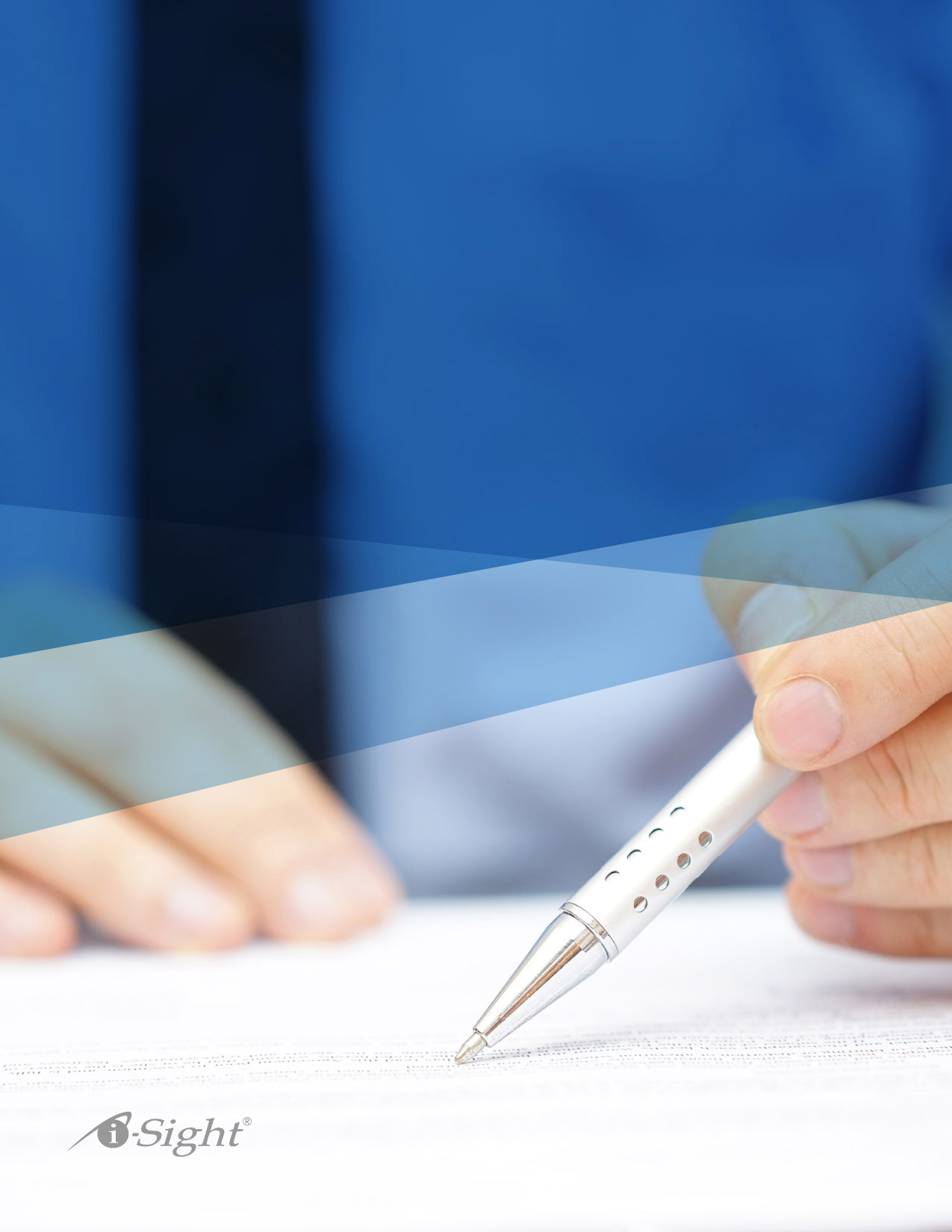 